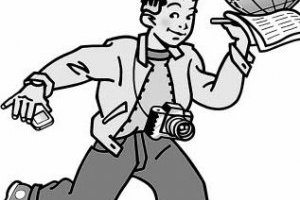 Les différentes étapesÉtape 1 : accompagnement pédagogique des enseignantsMercredi 20 novembre 2019Demi-journée organisée au siège du Courrier de l’Ouest pour les enseignants des classes retenuesÉtape 2 : réception des journauxdu lundi  2 décembre 2019 au vendredi 20 décembre 2019 - 3 semaines (hors week-end et vacances scolaires)réception dans la classe de 16 exemplaires du journal partenaire Courrier de l’Ouest du lundi 6 au vendredi 24 janvier 2020 - 3 semainesréception dans la classe de 16 exemplaires du journal partenaire Courrier de l’Ouest du lundi 2 au vendredi 13  mars 2020 - 2 semaines hors week-end et vacances scolaires)réception dans la classe de 16 exemplaires du journal partenaire Courrier de l’Ouest Étape 3 : intervention des journalistesLe journaliste parrain interviendra deux fois devant les élèves pour expliquer son métier, aider à l’écriture, la réécriture et l’illustration des articles. Prévoir ses venues entre début décembre 2019 (pour la première intervention) et  mi-mars 2020 (pour la dernière intervention).Étape 4 : envoi des productions journalistiquesEn respectant les consignes de la fiche « mode d’emploi »Chaque classe transmettra sa production journalistique à la DSDEN 49, à l’adresse classespresse49@ac-nantes.fr. Les meilleurs travaux paraîtront dans un e-dossier accessible depuis la page site du journal.Etape 5 : cérémonie de clôture :		Mardi 26 mai 2020 à 14h00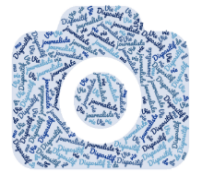 siège du Courrier de l’Ouest